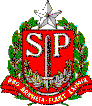 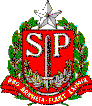 CONTRATADOACUMULAÇÃOCONTRATANTEVIGÊNCIACONTRATO POR TEMPO DETERMINADO – CTDPelo presente instrumento de Contrato por Tempo Determinado – CTD, identificados e vinculados aos termos estabelecidos no anverso deste, ficam o CONTRATANTE e o CONTRATADO, este último, observada a área de atuação prevista, obrigados a cumprir, em todo o seu conteúdo, o disposto na Lei Complementar nº. 1.093 de 16 de julho de 2009 e no Decreto nº. 54.682 de 13 de agosto de 2009.E por estarem justos e acordados, firmam o presente em quatro vias de igual teor, na presença das testemunhas abaixo qualificadas.,	/	/CONTRATANTENOME:RG:CPF:CONTRATADONOME:RG:CPF:1ª. TESTEMUNHANOME:RG:CPF:2ª. TESTEMUNHANOME:RG:CPF:SECRETARIA:UO:001UNIDADE:UD:290CONTRATO POR TEMPO DETERMINADO – CTD – Docente NºO Contratante abaixo, devidamente identificado, no uso da competência conferida pelo artigo 1º da Resolução SE 67 de 01 de outubro de 2009 , expede o presente instrumento particular para CONTRATAR, nos termos do artigo 13, do Decretonº 54.682, de 13 agosto de 2009:Nome Nome Nome Nome Nome Nome Nome Nome Nome Nome Nome Nome Nome Nome Nome Nome Registro GeralRegistro GeralDCUFÓrgão EmissorData da EmissãoData da EmissãoCPFCPFCPFCPFDCDCDCSexoRaçae CorData de NascimentoEstado CivilEstado CivilEstado CivilNaturalidadeNaturalidadeNaturalidadeNaturalidadeNacionalidadeNacionalidadeAno de ChegadaAno de ChegadaAno de ChegadaAno de ChegadaAno de ChegadaAno de ChegadaUF:Ing.Serv.Públ.EstEscolaridadeEscolaridadeEscolaridadeEscolaridadeEscolaridadeCargo CorrespondenteCargo CorrespondenteCargo CorrespondenteReferênciaReferênciaReferênciaReferênciaQualificaçãoQualificaçãoQualificaçãoProfessor de Ensino Fundamental e MédioProfessor de Ensino Fundamental e MédioProfessor de Ensino Fundamental e MédioL1L1L1L1PIS/PASEPFiliaçãoFiliaçãoFiliaçãoFiliaçãoFiliaçãoFiliaçãoFiliaçãoFiliaçãoFiliaçãoFiliaçãoFiliaçãoAno 1º EmpregoAno 1º EmpregoAno 1º EmpregoAno 1º EmpregoMãe:Mãe:Mãe:Mãe:Mãe:Mãe:Mãe:Mãe:Mãe:Mãe:Mãe:Pai:Pai:Pai:Pai:Pai:Pai:Pai:Pai:Pai:Pai:Pai:                                             Cargo / Função-AtividadeAto Decisório NºD. O. E.ÓRGÃO/UNIDADEÓRGÃO/UNIDADEÓRGÃO/UNIDADECódigo UDDenominaçãoMunicípioCódigo:Denominação:Código UANome UAMunicípioCódigo:Denominação:Período ContratualData de ExercícioPublicação no DOEDe	aDADOS PARA PAGAMENTODADOS PARA PAGAMENTODADOS PARA PAGAMENTODADOS PARA PAGAMENTOBancoAgênciaTipoNº Conta / DC001ContratadoContratanteAssinaturaCarimbo e AssinaturaLocal/Data:Local/Data: